Kl.4  plastykaTemat: Faktura w malarstwie.Faktura to sposób ukształtowania powierzchni dzieła wynikający z materiału, techniki i woli artysty.Artyści w dziełach sztuki przedstawiają cechy powierzchni przedmiotów czyli ich faktury na wiele sposobów za pomocą różnych linii.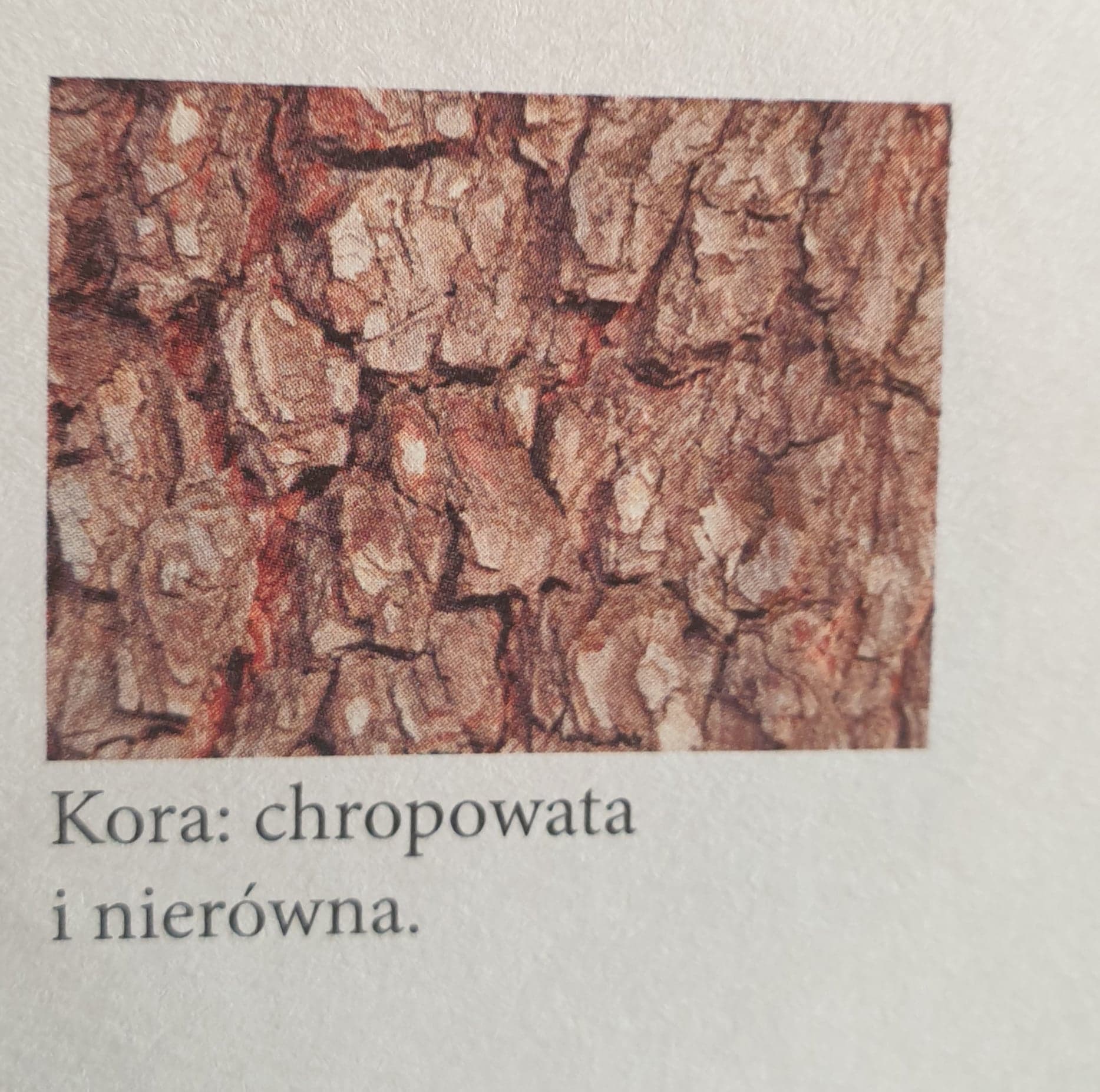 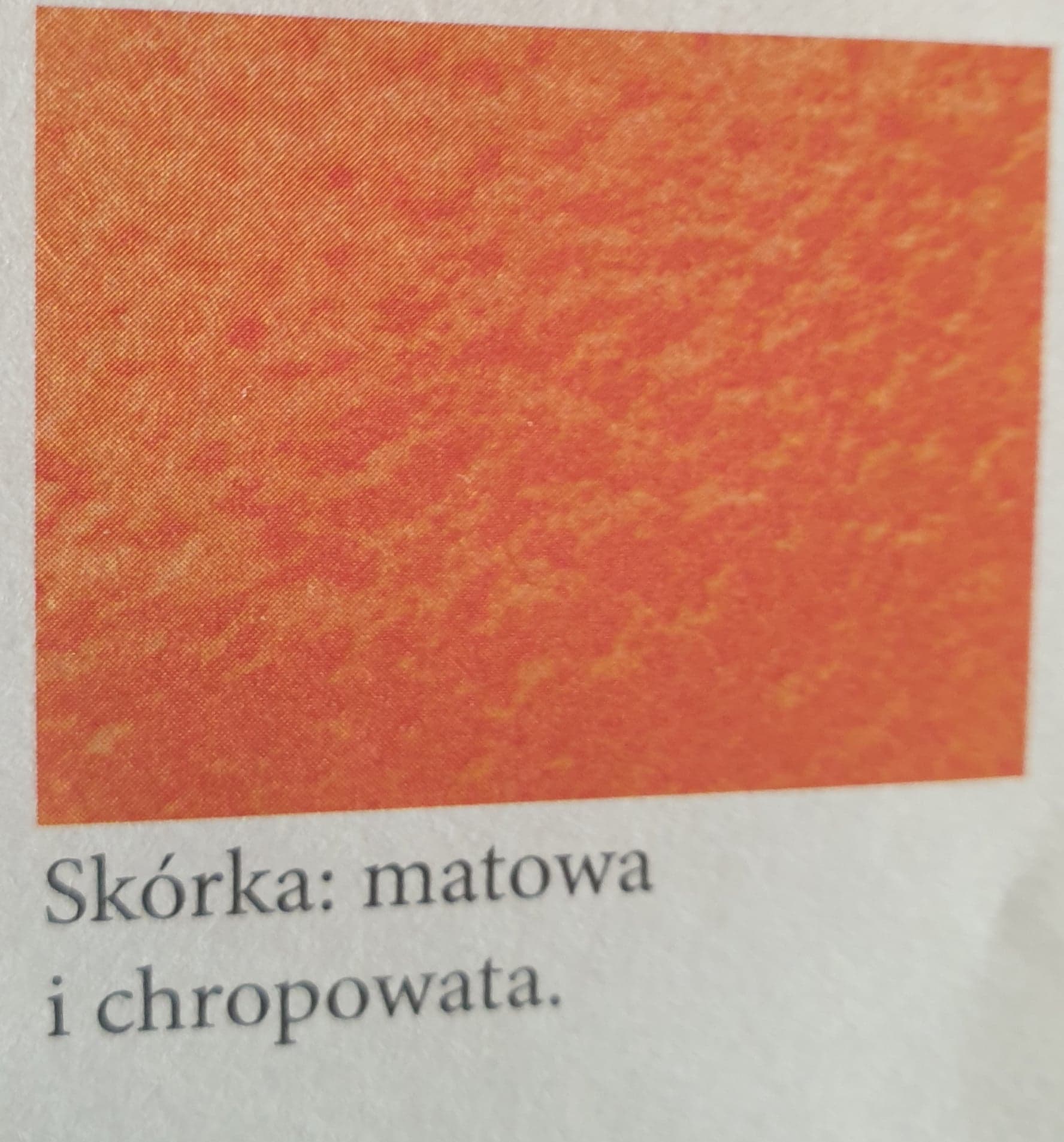 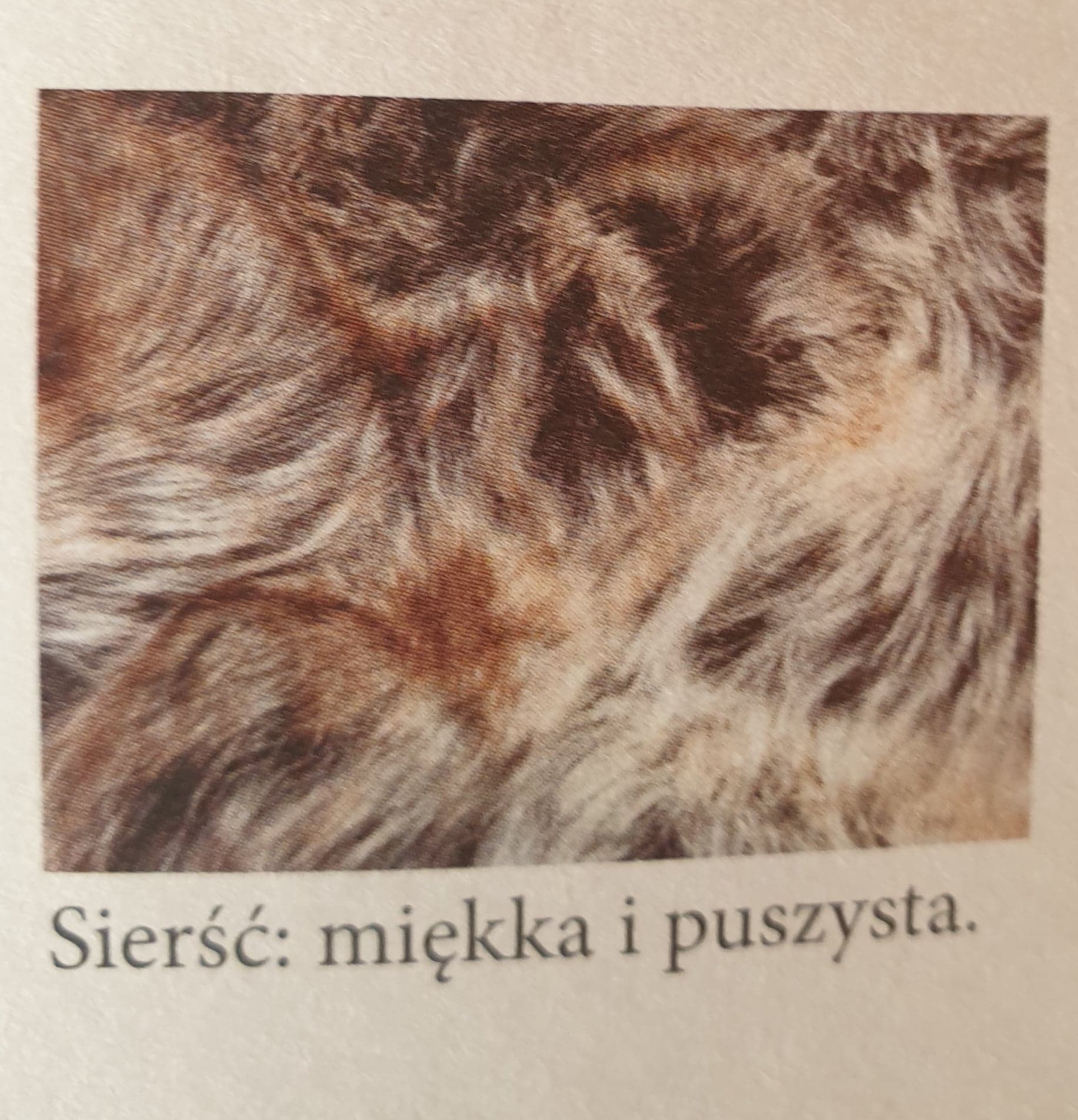 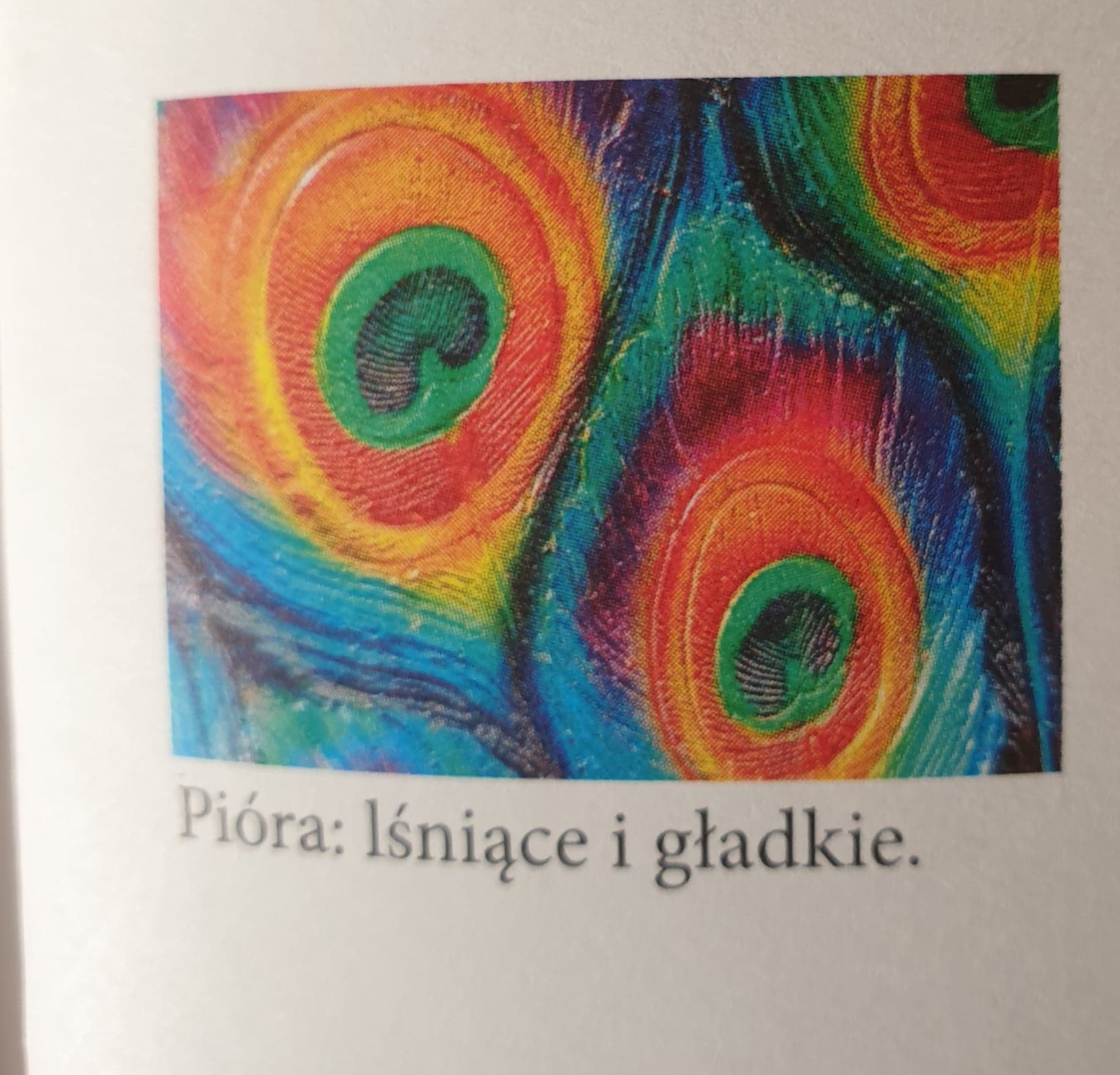 Zadanie:Przygotuj trzy dowolne przedmioty, oświetl  je lampką, aby było dobrze widać ich powierzchnię.Wykonaj rysunek tak, aby jak najlepiej wrazić fakturę danego przedmiotu.Zrób zdjęcie i porównaj swoje rysunki ze zdjęciami.